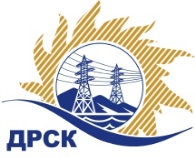 Акционерное Общество«Дальневосточная распределительная сетевая  компания»Протокол заседания Закупочной комиссии по вскрытию поступивших конвертовг. БлаговещенскСпособ и предмет закупки: открытый одноэтапный конкурс без предварительного квалификационного отбора участников на право заключения договора: ПИР КЛ 110 кВ Западная-Портовая, (строительство), филиал "АЭС".Плановая стоимость закупки:  25 000 000,00 рублей без учета НДС (29 500 000,00 руб. с учетом НДС). Закупка 231 р. 2.1.1 ГКПЗ 2017ПРИСУТСТВОВАЛИ: члены постоянно действующей Закупочной комиссии АО «ДРСК» 2 уровняИнформация о результатах вскрытия конвертов:В адрес Организатора закупки поступило 6 (шесть) заявок на участие в закупке, с которыми были размещены в электронном виде на сайте Единой электронной торговой площадки (АО «ЕЭТП»), по адресу в сети «Интернет»: https://rushydro.roseltorg.ru.Вскрытие конвертов было осуществлено в электронном сейфе Организатора закупки на ЕЭТП, в сети «Интернет»: https://rushydro.roseltorg.ru автоматически.Дата и время начала процедуры вскрытия конвертов с заявками участников: 15:00 (время местное) 27.06.2017.Место проведения процедуры вскрытия конвертов с заявками участников: Единая электронная торговая площадка, в сети «Интернет»: https://rushydro.roseltorg.ruВ конвертах обнаружены заявки следующих участников:Ответственный секретарь Закупочной комиссии 2 уровня АО «ДРСК»	Т.В. ЧелышеваКоврижкина Е.Ю.Тел. 397208№ 500/УКС-В27.06.2017№Наименование участника и его адресПредмет и общая цена заявки на участие в закупке1ООО «Енисей Инжиниринг»г. Красноярск, ул. Молокова, 37АЦена: 25 000 000.00 руб. без учета НДС (29 500 000,00 руб. с учетом НДС). 2ООО «Компания Новая Энергия»г. Новосибирск, ул. Чаплыгина, 93Цена: 19 915 254,24 руб. без учета НДС (23 500 000,00 руб. с учетом НДС). 3ООО «ИНПЭС»г. Новосибирск, ул. Коммунистическая, 35Цена: 24 264 275,03 руб. без учета НДС (28 631 844,54 руб. с учетом НДС). 4АО «Гидроэлектромонтаж»г. Благовещенск, ул. Пионерская, 204Цена: 25 000 000.00 руб. без учета НДС (29 500 000,00 руб. с учетом НДС). 5ООО «Северный Стандарт»г. Москва, 1-й Хвостов переулок, 11АЦена: 24 750 000,00 руб. без учета НДС (29 205 000,00 руб. с учетом НДС). 6ООО «Инженерная Компания Сибири»г. Красноярск, ул. Куйбышева, 93Цена: 24 900 000,00 руб. без учета НДС (29 382 000,00 руб. с учетом НДС). 